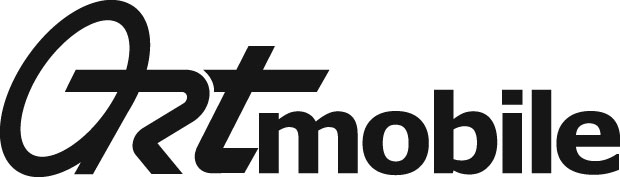 Протокол возврата брака от “         “ ___________________2022гФ.И.О. город клиент___________________________________________________________		БРАКВнимание!!! Товар не принимается при несоблюдении следующих условий:На товаре обязательно должны присутствовать пломбы или печати Artmobile.К возврату также не принимаются запчасти категорий: механизмы, контакты SIM-приемника, разъемы дисплея, разъемы заряда, Buzzers, Speakers, микросхемы и т.д., если их стоимость до 1 доллара, паянные комплектующие, товар имеет механические повреждения или Б.У.Нет описания дефекта или не указано наименование и качество.При указании причины возврата не стоит писать «не работает», «брак» - указывайте, пожалуйста, конкретную причину возврата.№НаименованиеКачествоКоличествоОписание дефектаЗаключениеспециалистаArtmobile